Imagination Time MachineThe Sun Stands Still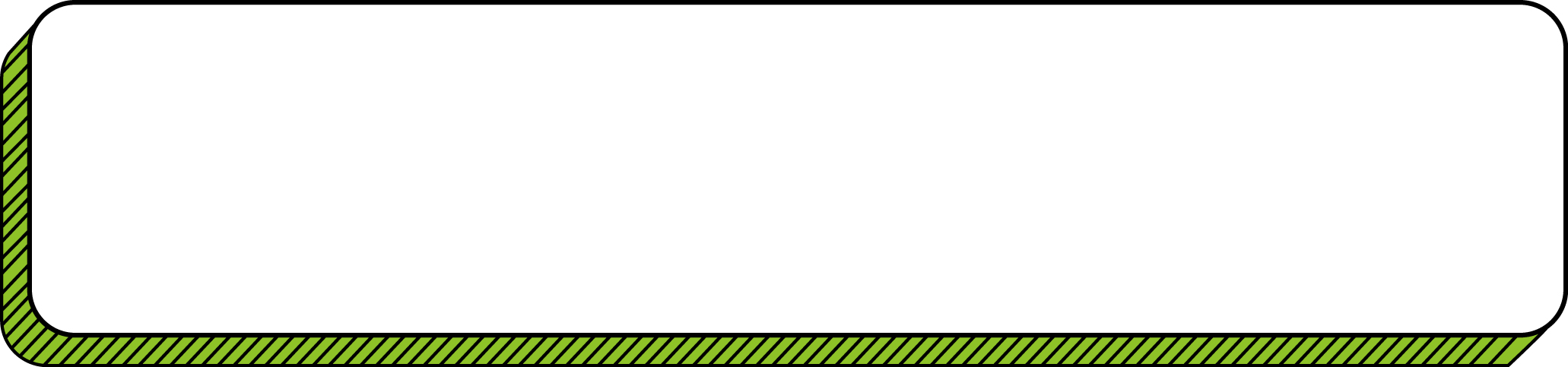 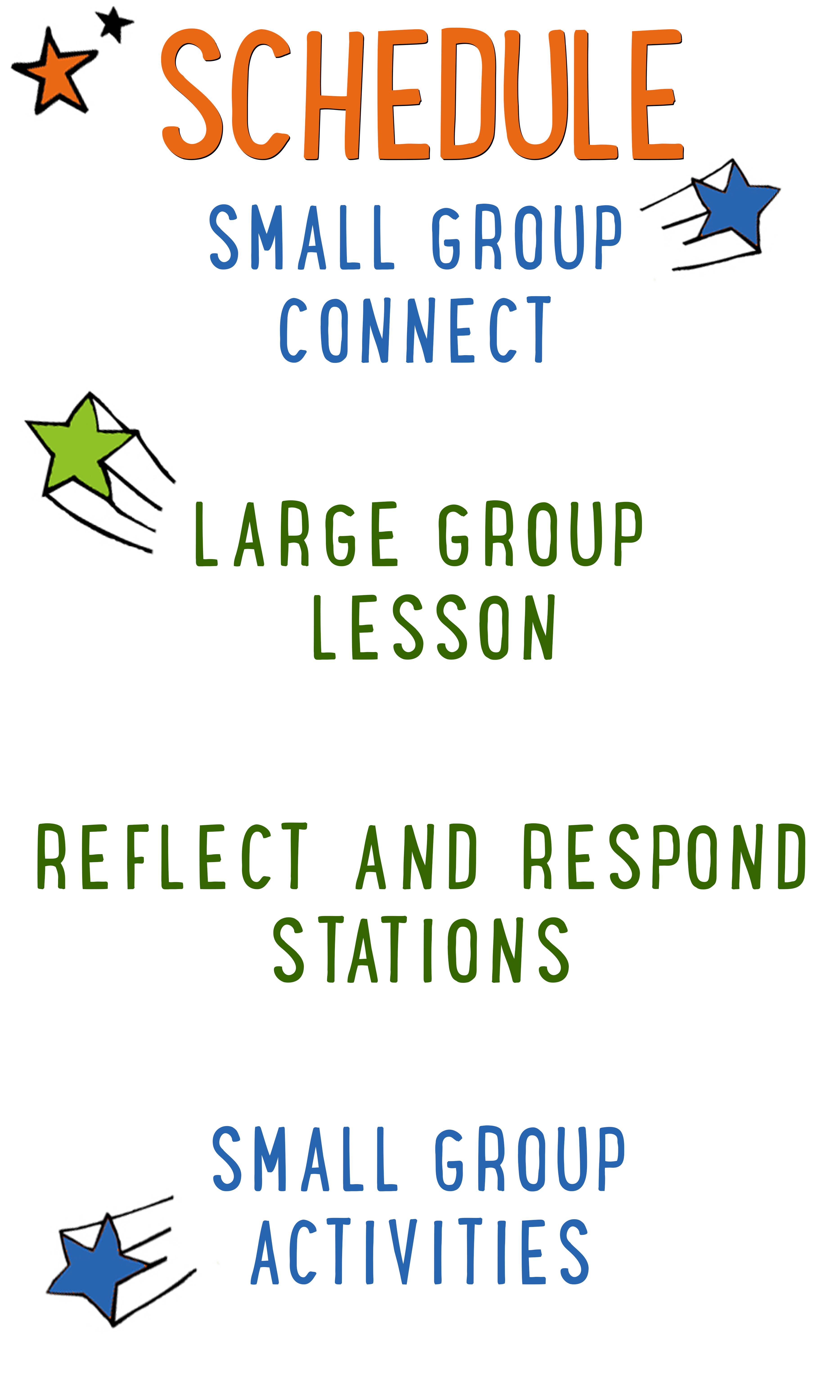 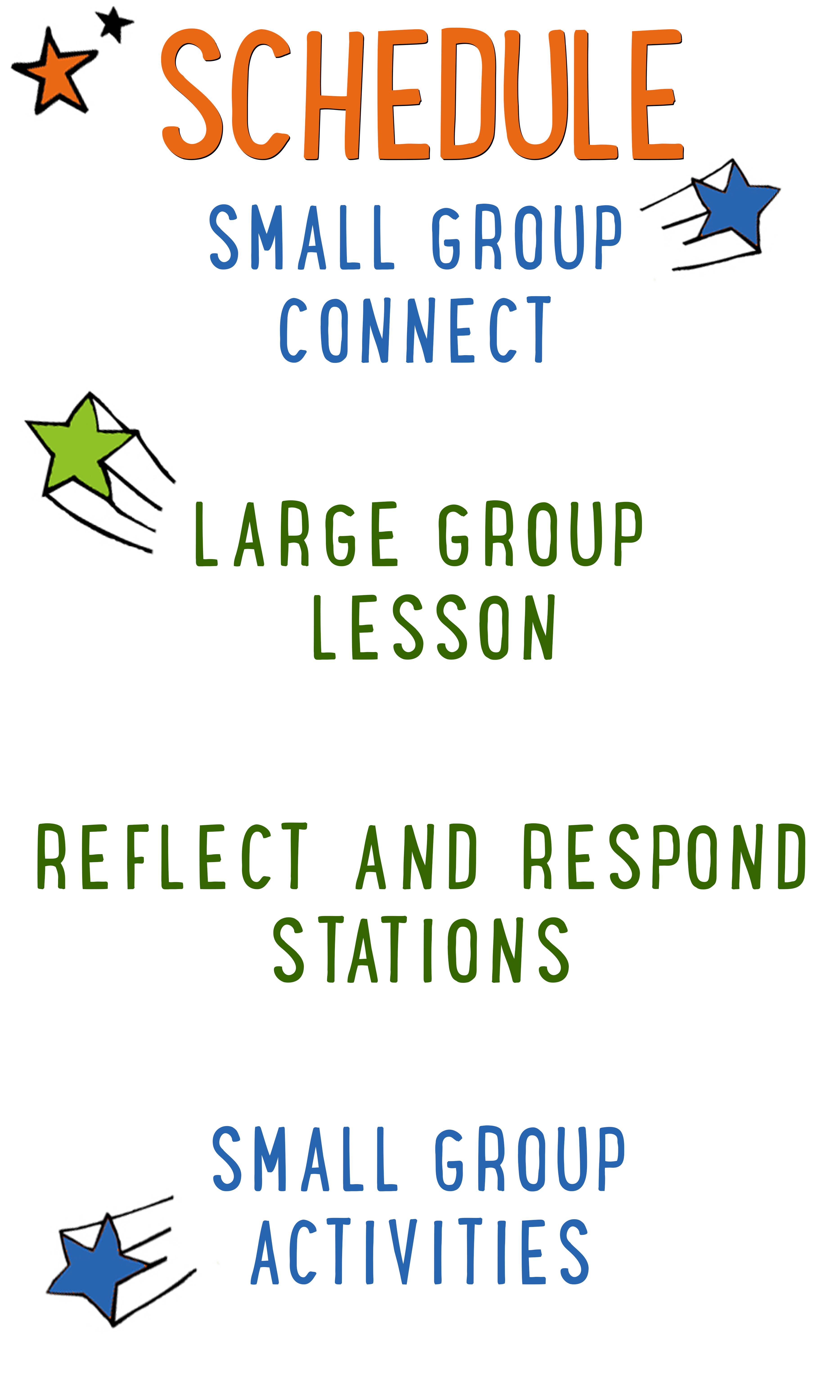 Scripture marked “NIV” is taken from the Holy Bible, NEW INTERNATIONAL VERSION®. Copyright © 1973, 1978, 1984 Biblica. All rights reserved throughout the world. Used by permission of Biblica. Scripture marked “NIrV” is taken from the Holy Bible, New International Reader’s Version ™, Copyright ©1995, 1996, 1998 by International Bible Society. Used by permission of Zondervan Publishing House. All rights reserved. All scripture references are taken from NIrV unless otherwise stated.User Agreement:The GO! curriculum by Go Tell It, LLC is intended for download and print by subscribing entities only. It may not be transferred electronically to or duplicated by other non-subscribing entities. If the GO! curriculum is cost prohibitive for your organization, please contact us about assistance. We are awesomely generous! All use must be in accordance with the Terms of Use agreement as described on the website www.gocurriculum.com.LEADER DEVOTIONALI was in my late twenties and working in the title industry as a closer for residential and commercial properties. Our company was sponsoring an all-day seminar for realtors, bankers, and lenders at a ritzy golf club. The day was going well and coming to a close when my boss, the owner of the company, asked me to wrap things up by talking about our company and thanking everyone for being there. Wait what?!! What just happened? I had about 20 minutes to pull together my thoughts on what I was going to say to 120+ people of importance in the big, fancy room? If you were to jump into my head at that moment you would have heard something like this. “I can’t! I’m afraid! What if I mess up? What if I don’t represent my company well? What if I forget what I want to say? I haven’t rehearsed. Ok God. Help me. Order my thoughts and give me courage. Give me the right words to say and give me peace. God, thank you for your help.” Thankfully, I wrapped up the seminar and it went well. I definitely attribute that small win to God! We all have moments in our lives that we are afraid and fearful. It is what we do in those moments where our faith is tested. We can choose to live in fear or we can turn to Jesus and ask for a peace that only He can give. In Psalm 56:3-4 David says, “When I am afraid, I will trust in you. In God, whose word I praise, in God I trust, I will not be afraid…” So many men and women of faith in the Bible were afraid of the task that had been set before them. But they prayed. They trusted. They thanked God. I believe it’s a pattern that we can repeat.Is there something you are facing today that makes you afraid? A new job? A speaking engagement? Being alone? Fear of failure? I encourage you to ask God to help you with your fear. He hears you, He knows you, and He cares for you. Let Him show you His power at work in your life. Pray. Trust. Thank God. Trisha RindelsGO! ContributorLARGE GROUP SKILL BUILDINGGestures: Get Your Hands in the GameFor some people, using their hands while talking comes quite naturally. In fact, we probably all know someone who talks so much with their hands that you might wonder if they’ve made up their own version of sign language. For others, not so much. Their hands hang like dead weights as if they were anchors keeping them from floating into space. Regardless of where you fall on the spectrum, harnessing the communication power of your hands is very important. If you use them well, they’ll grab the interest of your audience and reinforce your message. On the other hand (pun intended), if you don’t have command of your hands, they can betray your message. Here are a few tips to help put your hands to work: Recognize the communication power of your hands: Wrap your brain around this: Your hands are always communicating. It is impossible not to say something with your hands (or any of your body, for that matter). The sooner you grasp this, the sooner you can begin making them say what you want. Avoid distracting gestures: There are certain gestures that can distract the audience and betray your message. Hands hanging low, hands in pockets, hands on hips, and arms crossed can communicate disinterest or nervousness. Make your hands match your mouth: If you’re telling kids how exciting God’s Word is, but you have your hands in your pockets, your hands are betraying your message. Your mouth is saying “exciting,” but your hands are saying “boring.” Choose gestures that match and strengthen your message.Be spontaneous: For a lot of people, their hands naturally reflect their inner thoughts and emotions. The more comfortable you are with your audience, the more your hands will “speak.” So relax and let them go to work! Be intentional: Spontaneity is great, but sometimes you need to be intentional about the gestures you make. Look through your next lesson. Choose one or two places to use an intentional gesture. During an intense moment of battle, you might clench your fists. When you’re telling the kids about God’s enormous love for them, you might spread your hands far apart. Decide what you want to do and practice ahead of time.UNIT DESCRIPTIONWelcome aboard the Imagination Time Machine—a contraption that can take you not only any-where, but any-when! The only limitation is your own imagination! During the “Imagination Time Machine” series, kids will join Max on a journey through the Bible. Our imagination destination: The Promised Land. Kids will get to experience firsthand what it was like to be an Israelite by imagining the sights, sounds, smells, feelings, and tastes of life in the land God gave them to call home.SET-UP INSTRUCTIONSPlace 3 or 4 juggling-sized balls or bean bags in the teaching area. Bean bags may be preferable because they won’t roll away when you drop them.Remove the labels from two plastic water bottles. Remove the lid from one of the bottles, but not the other. Place both bottles on a small table in the teaching area.Find a light-colored glove and use a marker to write the letters F-E-A-R across the knuckles. Place the glove in the teaching area near the water bottles.Choose which of the Reflect and Respond Stations you would like to make available. Set out the appropriate materials for each of those stations.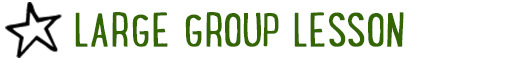 CG:		“Imagination Time Machine” title graphicSound: 	Play upbeat music as kids move to large group areaVideo:		Play “Imagination Time Machine” Intro VideoIMAGINATION TIME MACHINE INTROLarge Group Leader: (Enter the teaching area while trying, but failing, to juggle some balls or bean bags.) Hello everybody and welcome to another week of “Imagination Time Machine”! (Keep trying and failing to juggle while delivering lines.) Whenever we step inside of the Imagination Time Machine, we can use our imagination to travel any-where and any-when! Today we’re going to be traveling back to Bible times to experience firsthand what it was like to be an Israelite living in the Promised Land. (Hold onto balls or bean bags, but stop trying to juggle.) I imagine you’re wondering what in the world I’m doing. You see—I’ve been trying to juggle for the longest time, but I can’t seem to do it. That’s the wonderful thing about your imagination, though. When you use your imagination, you can do just about anything. Here—let me show you. (Set down balls or bean bags.) Let’s all imagine that we’re juggling 3 balls. Move your arms and hands as if you’re juggling balls. Encourage the kids to do the same. After a moment, tell the kids to imagine they’re juggling 5 balls, then 10 balls, then cannonballs, then fireballs, then porcupines. With each different object, move your arms and hands accordingly. This is an opportunity to have fun and be a little silly. Finally, tell the kids to imagine they’re juggling something that you’re afraid of such as snakes, spiders, etc. Immediately drop the item and recoil in fear.I probably shouldn’t have imagined that. I forgot that I’m afraid of _____ (insert fear object). (Regain composure.) Is there anything you are afraid of or that freaks you out? (Take answers.) Those can be some pretty freaky things! But in today’s true Bible story, we’re going to find out that maybe we don’t need to be quite so scared of those things. Speaking of the story, we should probably get started! If possible, have the kids spread out and lie down on the floor, flat on their back. Turn the lights down or off to help create a quiet, distraction-free environment. When the kids are all in place and quiet, begin playing the “Imagination Time Machine” video. The video script is included below so that you can see how the story unfolds.THE BIG BIBLE STORY—THE SUN STANDS STILLVideo:		Play “Imagination Time Machine: The Sun Stands Still”Lights:		Turn OFF lightsHello everybody—my name is Max! I’ll be your guide in the ITM. That stands for “Imagination Time Machine”. There are some rules you need to follow for a safe trip in the ITM. First, close your eyes when I tell you to and don’t open them until I tell you to. The ITM projects in the darkness. If you open your eyes, its projection system shuts down. Second, follow my imagination instructions closely so you don’t get lost. I’m entering the coordinates right now. Location: the city of Jerusalem. Time: 1405 BC—a year after Jericho is defeated. Alrighty then—this would be a good time to close your eyes and imagine you’re rocketing through time and space. (ITM noises begin. Screen goes to black.)Brace yourself—we’re coming in for a landing! (Thud sound.) Imagine yourself stepping out of the ITM and into the massive throne room of a beautiful palace. Imagine what the throne room looks like. (Giant door creaking sound.) Quick—hide! Someone is coming. Imagine that the giant throne room doors open as 5 kings enter the room with urgency. Can you hear their heavy footsteps as they rush into the room? They seem upset—something big is going on. Quietly move closer to hear what they’re saying. King 1: The nation of Israel must be stopped. Word has it that their God has promised to give this land to them. But curse them and their God! Jerusalem will be theirs over my dead body!King 2: How could any one of our nations defeat Israel? Have you not heard how their God fights for them? If the city of Jericho with its giant walls couldn’t stop them, then how can we?King 1: We are five nations, but they are only one. If we band together, they won’t stand a chance against us.King 2: I hear the nation of Gibeon has already made a peace treaty with Israel. Maybe we should too.King: 1: Or maybe we should teach those traitors from Gibeon a lesson. Our five nations will fight as one and we will destroy Gibeon, right before we destroy Israel.Later on, many miles away, a man named Joshua stands in a large tent, leaning over a map with his army commanders. Joshua is the warrior leader of Israel—chosen by God to bring His people into the Promised Land. Imagine what he looks like. Imagine what he’s wearing—the sword at his side. Can you hear his voice as he strategizes with his commanders? Suddenly, a man rushes into the tent. Man of Gibeon: Joshua, my lord! I come to you from Gibeon. The five Amorite kings have joined armies and have attacked us for making peace with you. Please, we need your help!Eager to help out, Joshua and his commanders rush from the tent to ready their army. Quick—follow him. In no time, the army of Israel is in formation and marching toward Gibeon. Imagine you’ve snuck into the ranks of the marching men. What do you see? What does it sound like? Although Joshua is quick to help the people of Gibeon, he fears being outnumbered by the 5 armies. He also senses the fear among his warriors. Move in close to Joshua and listen to what he says to his men.Joshua: I know that they are five nations and we are only one, but listen to what the Lord has told me. “Do not be afraid. I will give them over to you. Not one of them will be able to fight against you and win.”The Israelites have faith that God is with them and it pushes their fear away. They march boldly through the night and take the 5 armies by surprise. Imagine the sound of battle horns blowing. Imagine the army of Israel rushing into battle with a great shout. Imagine the sound of swords clashing. When the Israelites charge forward, God fills the faithless 5 armies with fear and they run away in a panic, but they don’t get far. Imagine the sky filling with dark clouds as God throws giant hailstones down on them. As the sun begins to set, though, the remaining enemy soldiers are close to escaping into the darkness. Joshua knows that if they get away, they’ll be back to fight another day. So he prays to God for a miracle.Joshua: Almighty God, make the sun stand still over Gibeon and stop the moon in its tracks.Imagine the surprise in the eyes of the 5 armies when the sun stands still in the sky for a full day and there is no darkness to escape into. Imagine the sun lighting up the battlefield until every one of the 5 armies has been totally defeated. Can you hear the men of Israel shout in celebration? Quick—we should get back to the ITM before someone discovers that we don’t belong here. Imagine yourself stepping into the ITM and strapping into your seat. Destination: present day. (ITM noises begin.) We’ll be arriving home in 3, 2, 1…you can open your eyes now.Lights:		Turn ON lightsCG: 		“Big Bible Story Questions” graphicBIG BIBLE STORY QUESTIONSAt the end of the Bible story have the kids turn briefly to their small groups or neighbors and discuss the following questions: For Younger Kids: What was your favorite part of the story to imagine? How did you imagine it? Why do you think God told Joshua not to be afraid? For Older Kids: What was your favorite part of the story to imagine? How did you imagine it? During the battle, why do you think the 5 armies were filled with fear while the army of Israel wasn’t? After a few minutes, draw their attention back to the teaching area.CG:		“Imagination Time Machine” title graphicVideo:		(Optional) Play “Journey Today Show” video (requires GO+ subscription)BATTLING FEAR WITH FAITHEarlier today, I asked you what kind of things you’re afraid of. Did anyone say they were afraid of being outnumbered by 5 ferocious armies? (Kids respond.) No! But if you were Joshua, I’ll bet you would have been. When Joshua and the army of Israel started to feel afraid, what did God say to them? (Take answer.) He said, “Do not be afraid. I will give them over to you.” The army of Israel had faith in God’s power, so when fear attacked, it didn’t even put a dent in them. Let me show you what I’m talking about.(Show the kids two empty plastic water bottles, one with no lid and one with its lid securely fastened.) On the outside, both of these water bottles look the same, but on the inside, they’re different. (Hold up the bottle with no lid.) This bottle is like the 5 armies—it’s empty. There was no faith in them. (Hold up the bottle with lid.) This bottle is like the army of Israel. Although you can’t see it, it’s filled with faith in God. (Set both bottles on a table. Put on a glove with the letters F-E-A-R written across the knuckles.) When fear attacked the 5 armies, (lay down the bottle with no cap and punch it with the F-E-A-R fist; hold the bottle up for kids to see) it crushed them and they ran away. But when fear attacked the army of Israel, (lay down the bottle with cap and repeat the above instructions) it didn’t even put a dent in them and they fought bravely. (Take off glove and set it aside.)GOD HAS THE POWER TO SAVE US FROM OUR FEARSGod saved the army of Israel from their fears and He saves us from our fears too. In fact, that’s what our Bible verse for today says. Let’s take a look together. (Encourage kids to open their Bibles to Psalm 34:4. Be prepared to give younger kids more time and assistance in finding the verse. When ready, choose a kid to read the verse aloud or read it aloud yourself as the kids follow along.)CG:	“I looked to the Lord, and he answered me. He saved me from everything I was afraid of.” Psalm 34:4Fear attacks all of us sometimes. Sometimes we’re afraid of things like _____ (reference the kid’s answers from the intro). But sometimes we’re afraid of even bigger things—like losing our friends, or being made fun of, or nightmares, or even death. Remember, though, when you have faith in God and look to Him, He can save you from your fears. God has the power to pour hail down from the clouds, He has the power to make the sun stand still in the sky, (hold up water bottle with cap) and He has the power to stop fear from crushing you. God has power over all things, so we can battle our fear with faith in Him.(Sit down or kneel close to the kids.) I want you to close your eyes and imagine one last thing. Imagine that you’re facing your fear, but you’re not alone—Jesus is standing right next to you, holding your hand. Imagine that He leans over to you and whispers in your ear. He says, “Do not be afraid. I am with you.” Now imagine your fear fading away until it’s gone. That’s what happens when we put our faith in Jesus. Close the Large Group time by praying for the kids in whatever way the Holy Spirit prompts you. Following the prayer, explain to the kids which of the Reflect and Respond Stations will be available. Remind them to move about the stations very quietly. Tell them they are free to respond to God in whatever way the Holy Spirit leads them, but if they need suggestions, some of the stations will give them ideas for how to pray, write, or draw. Give each child one “GO! Home” sheet and instruct them to take it with them to the stations. Place small group leaders at the different stations to quietly help the kids. The stations listed below are just the ones that have prompts that are specific to today’s lesson. For more instructions on how the Reflect and Respond Stations work as well as a full list of possible stations, see the “GO! Guide.”CG:		“Imagination Time Machine” title graphicMusic:		(Optional) Play quiet reflective music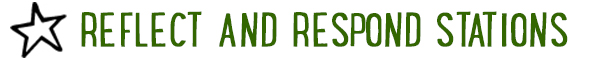 Prayer Station prompt: Write a prayer telling God about a fear of yours. Ask Him to give you courage.Journal Station prompt: Write a song or poem to God. Tell God thank you for saving you from your fears.Bible Station prompt: Read it for yourself: Joshua 10:1–15. Draw a picture of the story or write to God your favorite part of the story. Tell Him why you liked it.Art Station prompt: Draw a picture of something you’re afraid of. While you’re drawing, ask Jesus to take that fear away. When finished, draw a large X over your picture to show that your fear is gone.